Essential Elements of Learning & Teaching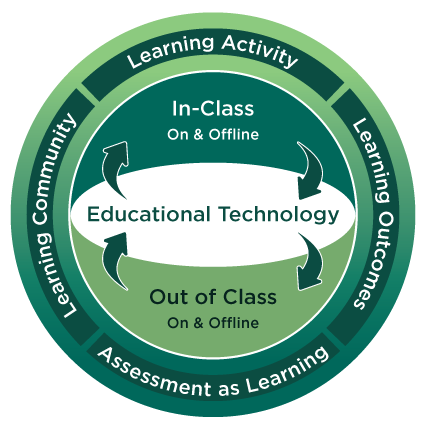 